ERASMUS+ EXCHANGE PROGRAMMESTUDENT APPLICATION FORMACADEMIC YEAR:	TERM- (fall, spring, fall+spring)(This form should be filled on the computer)  
Briefly state the reasons why you wish to study at Caspian Public University in Kazakhstan.photograph	 STUDENT'S PERSONAL DATA STUDENT'S PERSONAL DATA STUDENT'S PERSONAL DATA STUDENT'S PERSONAL DATAFirst Name(s):Family Name:Date of Birth:Place of Birth:Father’s NameMother’s NameGenderCitizenship/Nationality:Passport NumberTelephone:Telephone:Telephone:Telephone:E-mail:E-mail:E-mail:E-mail:Current AddressPermanent Address (If different)Person(s) to contact in case of emergency(Name; relationship to applicant, address; phone including area code):Person(s) to contact in case of emergency(Name; relationship to applicant, address; phone including area code):Person(s) to contact in case of emergency(Name; relationship to applicant, address; phone including area code):Person(s) to contact in case of emergency(Name; relationship to applicant, address; phone including area code):SENDING INSTITUTIONSENDING INSTITUTIONSENDING INSTITUTIONSENDING INSTITUTIONName and Full AddressErasmus CodeField of StudySubject Area CodeLevel of StudyHave you ever studied abroad?(If yes, when and where: name of institution, city, country)Have you ever studied abroad?(If yes, when and where: name of institution, city, country)Yes	No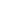 Yes	NoInstitutional CoordinatorTel-FaxE-MailDepartmental CoordinatorTel-FaxE-MailContact PersonTel-FaxE-MailRECEIVING INSTITUTION RECEIVING INSTITUTION RECEIVING INSTITUTION Name and Full AddressCaspian Public UniversityAdmission Office521 Seifullin str.  050000Almaty, KazakhstanKZ AlmatyFaculty and Department you plan to enroll at Caspian Public UniversityStudy levelDuration of stay (in month)s:Intended date of arrival (Date/Month/Year)Do you need accommodation in the student’s dormitory?Yes	NoPeriod of Study DateFrom                          To(mm/yyyy)                  (mm/yyyy)WORK EXPERIENCE RELATED TO CURRENT STUDYWORK EXPERIENCE RELATED TO CURRENT STUDYWORK EXPERIENCE RELATED TO CURRENT STUDYWORK EXPERIENCE RELATED TO CURRENT STUDYType of work experienceFirm/OrganisationDateCountryLANGUAGE SKILLSLANGUAGE SKILLSLANGUAGE SKILLSLANGUAGE SKILLSLANGUAGE SKILLSLANGUAGE SKILLSLANGUAGE SKILLSLANGUAGE SKILLSMother LanguageMother LanguageLanguage of Instruction at home universityLanguage of Instruction at home universityPlease rate your language skills as “A1, A2, B1, B2, C1, C2”. Include all languages in which you have some proficiency. Please rate your language skills as “A1, A2, B1, B2, C1, C2”. Include all languages in which you have some proficiency. Please rate your language skills as “A1, A2, B1, B2, C1, C2”. Include all languages in which you have some proficiency. Please rate your language skills as “A1, A2, B1, B2, C1, C2”. Include all languages in which you have some proficiency. Please rate your language skills as “A1, A2, B1, B2, C1, C2”. Include all languages in which you have some proficiency. Please rate your language skills as “A1, A2, B1, B2, C1, C2”. Include all languages in which you have some proficiency. Please rate your language skills as “A1, A2, B1, B2, C1, C2”. Include all languages in which you have some proficiency. Please rate your language skills as “A1, A2, B1, B2, C1, C2”. Include all languages in which you have some proficiency. Foreign LanguageReadingReadingWritingWritingSpeakingSpeakingListeningTurkishDo you have any qualifications in Foreign Language Tests/Exams (e.g. EFL, TOEFL, IELTS, TestDaF) ? If you have, please write below (when and where obtained).Do you have any qualifications in Foreign Language Tests/Exams (e.g. EFL, TOEFL, IELTS, TestDaF) ? If you have, please write below (when and where obtained).Do you have any qualifications in Foreign Language Tests/Exams (e.g. EFL, TOEFL, IELTS, TestDaF) ? If you have, please write below (when and where obtained).Do you have any qualifications in Foreign Language Tests/Exams (e.g. EFL, TOEFL, IELTS, TestDaF) ? If you have, please write below (when and where obtained).Do you have any qualifications in Foreign Language Tests/Exams (e.g. EFL, TOEFL, IELTS, TestDaF) ? If you have, please write below (when and where obtained).Do you have any qualifications in Foreign Language Tests/Exams (e.g. EFL, TOEFL, IELTS, TestDaF) ? If you have, please write below (when and where obtained).Do you have any qualifications in Foreign Language Tests/Exams (e.g. EFL, TOEFL, IELTS, TestDaF) ? If you have, please write below (when and where obtained).Do you have any qualifications in Foreign Language Tests/Exams (e.g. EFL, TOEFL, IELTS, TestDaF) ? If you have, please write below (when and where obtained).ENCLOSUREPlease attach the following to the completed form:• Transcript of Records 
• Learning Agreement 
• 2 passport size photos 
• Copy of your passport APPROVALSAPPROVALSAPPROVALSApplicant: I certify that all the information provided in the application form is correct and complete to the best of my knowledge.Applicant: I certify that all the information provided in the application form is correct and complete to the best of my knowledge.Applicant: I certify that all the information provided in the application form is correct and complete to the best of my knowledge.Student’s Name & SignatureDate:      - -  / - - / - - - -Date:      - -  / - - / - - - -Sending Institution: The mentioned applicant is nominated for exchange with the framework of Erasmus+ ProgrammeSending Institution: The mentioned applicant is nominated for exchange with the framework of Erasmus+ ProgrammeSending Institution: The mentioned applicant is nominated for exchange with the framework of Erasmus+ ProgrammeDate:      - -  / - - / - - - -Responsible Office of the Sending InstitutionResponsible Person’s Signature and StampResponsible Office of the Sending InstitutionResponsible Person’s Signature and StampReceiving Institution: We hereby acknowledge receipt of the application, the proposed Learning Agreement and the candidate's Transcript of Records.The students who is mentioned above is           provisionally accepted at our institution	                                                                                        not accepted at our institution.Receiving Institution: We hereby acknowledge receipt of the application, the proposed Learning Agreement and the candidate's Transcript of Records.The students who is mentioned above is           provisionally accepted at our institution	                                                                                        not accepted at our institution.Receiving Institution: We hereby acknowledge receipt of the application, the proposed Learning Agreement and the candidate's Transcript of Records.The students who is mentioned above is           provisionally accepted at our institution	                                                                                        not accepted at our institution.Departmental Coordinator 
Tel./fax      : 

E-mail        : 

Address      : 
 
Signature   :
Departmental Coordinator 
Tel./fax      : 

E-mail        : 

Address      : 
 
Signature   :
Caspian Public University  Institutional Coordinator: 

Tel./fax    :+7 727 3231003
E-mail      : erasmus@kou.cu.edu.kz  Address   : Caspian Public University                 Admission Office                 521 Seifullin str.  050000 Almaty, KazakhstanSignature:
Date:      - -  / - - / - - - -Date:      - -  / - - / - - - -Date:      - -  / - - / - - - -